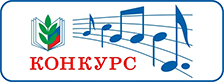 П О Л О Ж Е Н И Ео проведении  районного конкурса агитбригад первичных профсоюзных организаций образовательных учреждений МО Гулькевичский  район «Профсоюз - в единстве наша сила!»ОБЩИЕ ПОЛОЖЕНИЯ1.1.Настоящее Положение определяет цель, порядок организации и проведения районного конкурса агитбригад первичных профсоюзных организаций образовательных учреждений МО Гулькевичского района «Профсоюз-в единстве наша сила!» (далее – Конкурс).1.2. Конкурс организует и проводит Гулькевичская районная территориальная организация Профсоюза работников народного образования  и науки совместно с управлением образования МО Гулькевичский район.ЦЕЛИ И ЗАДАЧИ2.1. Районный конкурс профсоюзных агитбригад (далее Конкурс)  проводится  в целях пропаганды педагогического труда, создания в коллективах атмосферы единства, сплоченности и взаимовыручки. 2.2. Основными задачами Конкурса являются:- привлечение внимания к значимости профсоюзного движения и его защитных функций, мотивация профсоюзного членства;- активизация творческой работы в первичных профсоюзных организациях;-выявление талантливых работников, создание условий для реализации их творческого потенциала;РУКОВОДСТВО КОНКУРСОМ3.1. Руководство Конкурсом осуществляет Организационный комитет по проведению  районного конкурса профсоюзных агитбригад (далее Оргкомитет), состав которого утверждается совместным постановлением президиума комитета районной организации Профсоюза и коллегии управления образования. Оргкомитет организуют работу, связанную с проведением Конкурса,  в том числе:  формируют состав жюри, рабочие группы,  подводит итоги,  награждает участников Конкурса.3.2. Жюри определяет победителей Конкурса, ведет протокол.СРОКИ И ПОРЯДОК ПРОВЕДЕНИЯ КОНКУРСА4.1. Конкурс проводится среди профсоюзных агитбригад первичных профсоюзных организаций образовательных учреждения МО Гулькевичский район.4.2. Конкурс проводится с 10 ноября по 10 декабря 2017 года  - 1 этап – заочный, по итогам данного этапа определяется 10 команд участников 2 этапа. - 2 этап – финальный; проводится среди победителей заочного  тура.4.3. Заявки на участие в Конкурсе направляются до 10 ноября 2017 года в комитет районной организации Профсоюза.4.4. На Конкурс принимаются работы в электронном виде: видео, презентации, рисунки, фотографии.ОСНОВНЫЕ ТРЕБОВАНИЯ, КРИТЕРИИ ОЦЕНКИЧисленный состав агитбригады не должен превышать 10 человек. Возрастной состав команд не регламентируется.Выступление  агитбригады должно быть не более 5 минут.Программа выступления может включать музыку, песни, танцевальные элементы, сценки, элементы КВН и иные творческие средства, связанные с тематикой Конкурса.Жюри Конкурса оценивает выступление  по следующим критериям: -соответствие жанру агитбригады; -художественный и исполнительский уровень; -прославление педагогического труда; -оригинальность идеи по представлению коллектива как единого    целого;- действенность сатиры и юмора;          - сценическое мастерство участников; 6. Подведение итогов  и награждение6.1. По итогам Конкурса определяются победители, занявшие 1, 2 и 3 место по типу образовательных организаций (школы, детские сады, доп.образование) и по 1 победителю в каждой номинации: «Профсоюзная солидарность»; «Оригинальность раскрытия темы »; «Идейно-художественное содержание сценария»; «Лучшее художественное оформление выступления»; «Эффективность деятельности агитколлектива».6.2.Количество номинаций и их наименование окончательно определяет жюри Конкурса.6.3. Победители, занявшие 1,2,3 место по типу образовательных организаций  (школы, детские сады и УДО отдельно) и победители в каждой номинации награждаются дипломами,  ценными подарками или денежными призами.Заявка на участиев районном конкурсе агитбригад первичных профсоюзных организаций образовательных учреждений МО Гулькевичский  район «Профсоюз - в единстве наша сила!»1.	Наименование первичной организации Профсоюза:_________________________________________________________2.	Название команды:     _________________________________4.       Девиз: _______________________________________________________________________________________________________3.	Ф.И.О. капитана команды_______________________________________________________________________________________4.Ф.И.О. участников  1. ___________________________________________________________2.____________________________________________________________3. ___________________________________________________________4.____________________________________________________________5.____________________________________________________________6.____________________________________________________________7.____________________________________________________________8.____________________________________________________________9.____________________________________________________________«___» ноября 2017 годаПредседатель первичнойорганизации Профсоюза _______________________ Ф.И.О.                                                       /подпись/                              